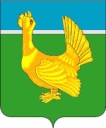 Администрация Верхнекетского района Управление по распоряжению муниципальнымимуществом и землей              636500, Россия, Томская область, Верхнекетский район, р.п.Белый Яр, пер. Банковский, 8Тел. (38258) 2-34-26,  факс (38258) 2-13-58Об утверждении плана проведения проверок сохранности и эффективности использования муниципального имущества муниципального образования Верхнекетский район Томской области     На основании Положения о порядке осуществления контроля за эффективностью использования и сохранностью муниципального имущества муниципального образования Верхнекетский район Томской области, утвержденного постановлением Администрации Верхнекетского района от 23.08.2018 №868, в целях эффективного использования муниципального имущества Утвердить план проведения проверок сохранности и эффективности использования муниципального имущества Муниципального образования Верхнекетский район Томской области на 2021 год (приложение 1).Создать комиссию для проверок сохранности и эффективности использования муниципального имущества Муниципального образования Верхнекетский район Томской области на 2021 год (приложение 2).Контроль за исполнением настоящего распоряжения оставляю за собой. Начальник УРМИЗ Верхнекетского района                                         А.С. Толмачёва Исп. П.В. Лазарев8(38258) 2-34-26Приложение 1к распоряжению УРМИЗ Верхнекетского района                                                                                                                                от «21» декабря 2020 года №100 План проведения проверок сохранности и эффективности использования муниципального имущества Муниципального образования Верхнекетский район Томской области на 2021 год Приложение 2к распоряжению УРМИЗ Верхнекетского района                                                                                                                                от «21» декабря 2020 года №100 РАСПОРЯЖЕНИЕ“21“ декабря 2020 г.          №100 УРМИЗ-2, Управ. Делами - 1 №п/пНаименование адрес объекта, подлежащего проверкеПланируемый срок осмотра1Автомобиль ГАЗ 3307 двигатель 51300М*71019888, кузов33070070136354, МБОУ «Белоярская СОШ №1»Март2Автомобиль SKODA YETI двигатель CBZ C33373, кузов XW8JF25L7DH702460, МБОУ «Белоярская СОШ №1»Март3УАЗ-39094 2006 г.в., двиг. №УМЗ-421800*60603421, рама №33036060493981, ОГСБУ Томская АвиабазаМай4Автомобиль ГАЗ 322173двиг 405240*83114972, кузов 32210080405503, МАУ «Культура»Апрель5Нежилое здание 2 этажное, общей площадью 530,1 кв.м., адрес объекта: р.п. Белый Яр, ул. Горького 9, МАУ ДО «РДТ»Апрель6Нежилое здание 3 этажное, общей площадью 6365,1 кв.м., адрес объекта: р.п. Белый Яр, ул. Ленина 6, МБОУ «Белоярская СОШ №2»Август7Нежилое здание 2 этажное, общей площадью 829,8 кв.м., адрес объекта: п. Степановка, ул. Гагарина 3, МАДОУ «Верхнекетский детский сад»Май8Нежилое здание 2 этажное, общей площадью 1987,2 кв.м., адрес объекта: р.п. Белый Яр, ул. Чапаева 7, МАДОУ «Верхнекетский детский сад»Апрель9Нежилое здание двухэтажное, общей площадью 1591,4 кв.м., адрес объекта: р.п. Белый Яр, ул. Свердлова 12Б, МОАУ «ДО ДЮСШ А. Карпова»Июль10Нежилое здание, общей площадью 1981,5 кв.м., адрес объекта: п р.п. Белый Яр, ул. Гагарина 55, МАУ «Культура»Июль11Одноэтажное нежилое здание с подвалом, общей площадью 666,2 кв.м, адрес объекта: р.п. Белый Яр, ул. Гагарина 47 стр. 1, МУП «ЦРА №31»Июль12Одноэтажное нежилое здание, общей площадью 68,2 кв.м, адрес объекта: п р.п. Белый Яр, ул. Гагарина 47 стр. 2, МУП «ЦРА №31»Июль13Нежилое здание двухэтажное, общей площадью 603,4 кв.м., адрес объекта: р.п. Белый Яр, ул. Гагарина 19А/1, МОАУ «ДО ДЮСШ А. Карпова»Июль14Нежилое помещение, общей площадью 244,9 кв.м, адрес объекта: р.п. Белый Яр, ул. Вокзальная 7 пом. 1,2,6-11,25,26, МАУ «Культура»Август15Здание сельского дома культуры, общей площадью 495,5 кв. м., адрес объекта: п. Клюквинка, ул. Центральная 15, МАУ «Культура»Август16Нежилое здание, общей площадью 138,4 кв.м., адрес объекта р.п. Белый Яр, ул. Гагарина 19 Г, Управление образования Август17Нежилое здание, общей площадью 63,4 кв.м., адрес объекта р.п. Белый Яр, ул. Гагарина 19 В, Управление образованияАвгуст18Автомобиль NIVA Chevrolet 212300-55 двиг.2123,0789195, кузов Х9L212300G0605084, Управление образованияАвгуст19УАЗ-315195 2010г.в, двиг.№409040*А3037682, рама №315100А0567965, Безвозмездное пользование Степановское сельское поселениеМай20УАЗ-315195 2010г.в, двиг. №409040*А3037470, рама №315100А0567366, Безвозмездное пользование Ягоднинское сельское поселениеАвгустПредседатель комиссииТолмачёва А.С. – начальник УРМИЗ Верхнекетского района;Заместитель председателя комиссииЯкубов В.В. - главный специалист по муниципальному заказу УРМИЗ Верхнекетского района;СекретарьЛазарев П.В. - главный специалист по управлению муниципальной собственностью УРМИЗ Верхнекетского района;Члены комиссии:Лукина М.И. - главный бухгалтер УРМИЗ Верхнекетского района;Цылёва А.В. – специалист по муниципальному имуществу и закупкам УРМИЗ Верхнекетского района; Авдеев М.А. - специалист по земельным вопросам УРМИЗ Верхнекетского района;Медведев В.Ю. – директор МКУ «Инженерный центр» (по согласованию).